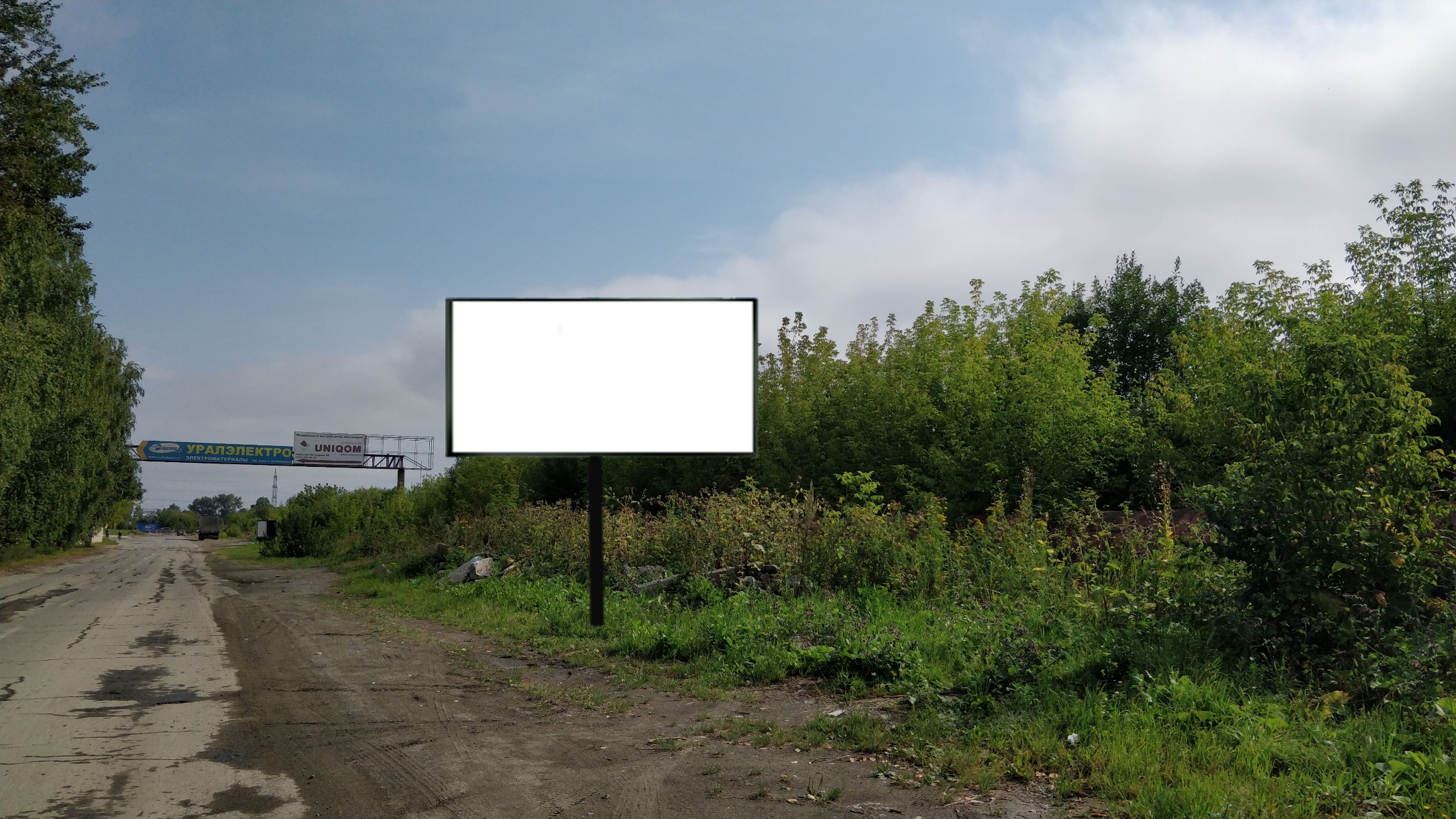 Код местаАдресТип*ВидПлощадь информационных полей, кв. мРазмеры, м (высота, ширина)Количество сторон0207497пер. Проходной (через дорогу от здания № 1в)1Билборд363х62